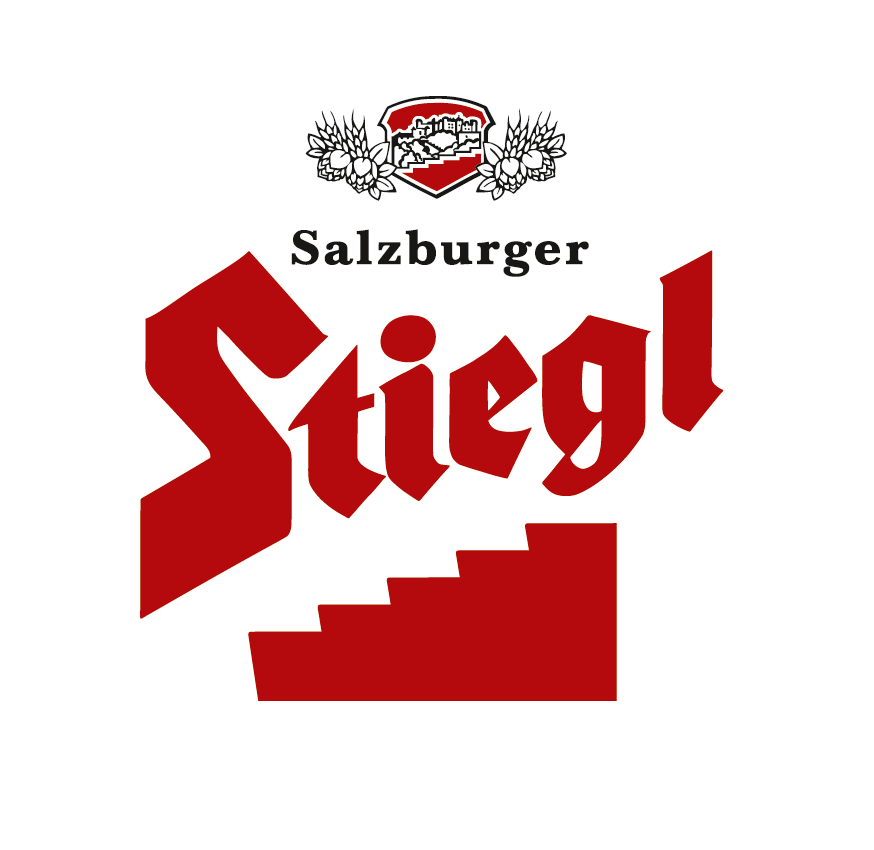 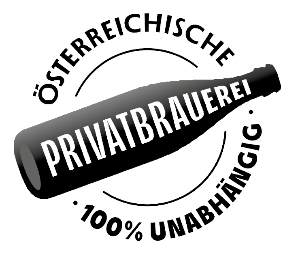     NEU: Stiegl-Festtagspackerl für BiergenießerInnen    2 Stiegl-Hausbierspezialitäten & Original Hausbier-GlasBierige Weihnachtsgrüße: Genuss schenken mit dem Stiegl-FesttagspackerlWeihnachten steht vor der Tür und wer noch Ideen braucht für ein kleines Geschenk, ein Mitbringsel für eine Einladung oder sich einfach selbst etwas Gutes tun möchte, für die/den hat die Stieglbrauerei jetzt mit einem besonderen „Festtagspackerl“ das Passende im Angebot. Das weihnachtliche Paket enthält je eine 0,75-Liter-Flasche Stiegl-Hausbier „Christkindl“ und „Gipfelstürmer“ und dazu gibt’s  noch ein Original Stiegl-Hausbierglas. BiergenießerInnen werden das Duo aus der Stiegl-Hausbrauerei lieben: Festlich und honigsüß sorgt das „Stiegl-Christkindl“ für herzerwärmenden Biergenuss in der (Vor-)Weihnachtszeit. Das traditionelle Honey Amber Ale, das aus feinsten Bio-Zutaten gebraut wurde, begeistert mit einer Aromen-Vielfalt von Karamell bis hin zu feinem Biskuit und sanften Honiganklängen. Als Speisenbegleiter harmoniert es mit Gerichten von Gansl, Ente und Lamm und ist auch der passende Begleiter zu würzigem, gereiftem Käse sowie süßen Genüssen wie Lebkuchen und Spekulatius. Die hopfige Dinkel-Weisse „Gipfelstürmer“ duftet unwiderstehlich fruchtig mit weißbiertypischer Gewürznelke und bietet feinherben Hopfengeschmack mit feinspritziger Kohlensäure. Das Bio-Dinkelweißbier eignet sich ideal als Aperitif und passt zu Aufstrichen, Pasteten und leichten Gerichten wie gebratenem Fisch und Meeresfrüchten.Das Stiegl-Festtagspackerl ist ab sofort im Stiegl-Onlineshop (stiegl-shop.at) und im ausgewählten LEH erhältlich, solange der Vorrat reicht! Gesehen bei Billa Plus um € 14,90._______________________Bildtext:Pressebild: Das Stiegl-Festtagspackerl ist das perfekte (vor-)weihnachtliche Geschenk für echte BiergenießerInnen.Bildnachweis: Stiegl / Abdruck honorarfrei!2022-11-17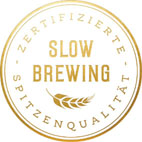 Rückfragen richten Sie bitte an:Stiegl-Pressestelle, Mag. Angelika SpechtlerPicker PR – talk about taste, Tel. 0662-841187-0, E-Mail office@picker-pr.at, www.picker-pr.at